Líder del Capítulo de Ciudadanos Citizens 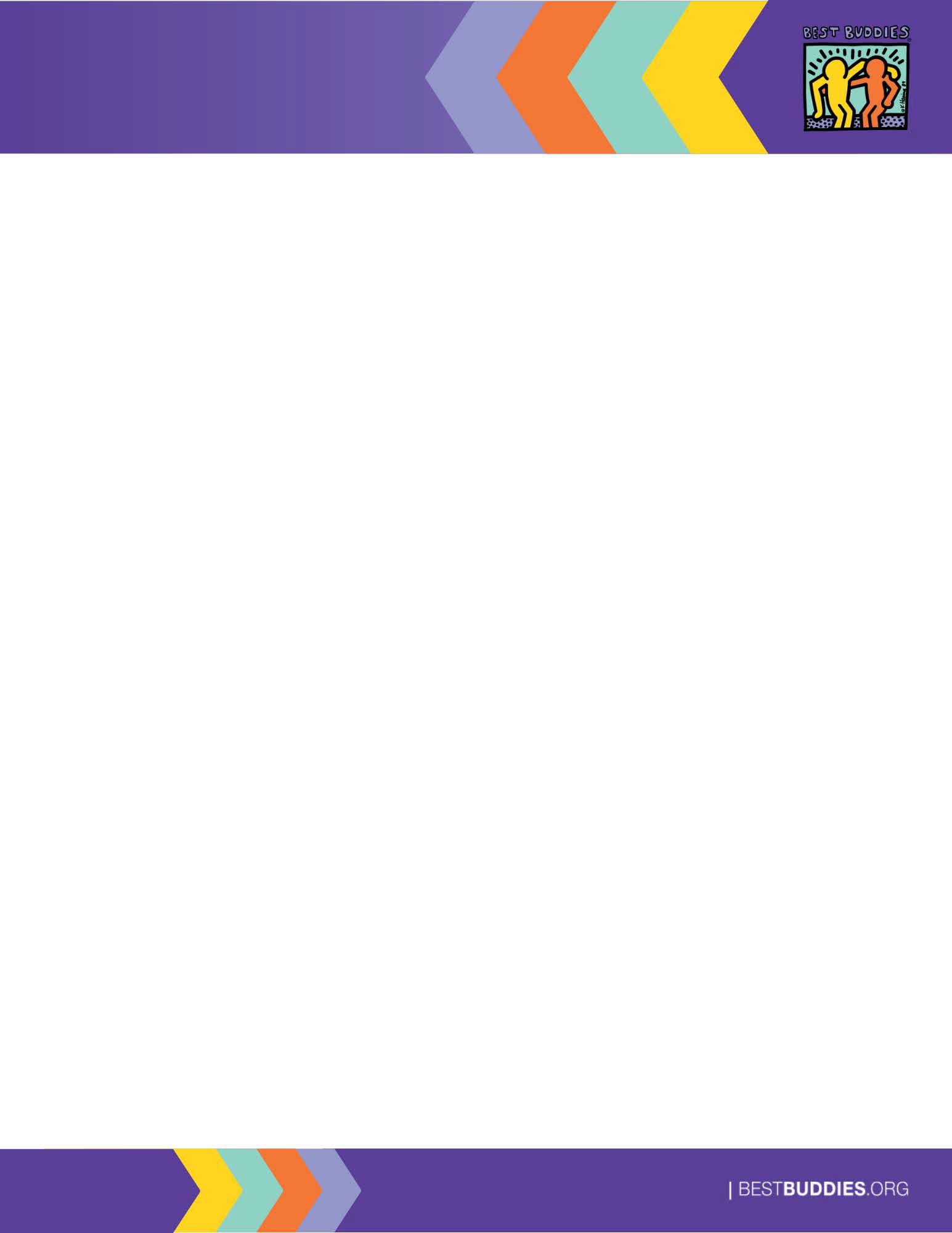 Lista de controlBest Buddies InternationalResponsabilidades de liderazgoA continuación, se presenta una lista de algunas de las tareas que suele conllevar la dirección de un capítulo Citizens. Se invita a los líderes a revisar esta lista para entender los requisitos de su función. Asimismo, son bienvenidos a solicitar la ayuda de otros voluntarios y del personal de Best Buddies para cumplir con estas responsabilidades.ReclutamientoVisite la Universidad Best Buddies (BBU, por sus siglas en inglés) para obtener ideas y recursos de reclutamientoUtilice cualquier oportunidad de anuncio disponible o boletín informativo para anunciarseOrganice una sesión informativaDistribuya volantes y exhiba cartelesInvite a un embajador o miembro del personal de Best Buddies a hablar en una reunión o eventoComparta contenido de videos enfocados en la misión disponible en BBUConéctese con grupos de recursos de empleados relevantes o ERG para reclutar miembrosBB360 Portal de Gestión de CapítulosRevise la Guía de referencia rápida de BB360 para obtener ayuda para navegar por la plataformaAsegúrese de que todos los participantes hayan enviado una solicitud de membresíaSeleccione coincidencias en BB360Actualice el calendario con las actividades planificadas del capítuloInvite a los miembros a llenar una Actualización para MiembrosReunión organizativaBrinde una visión general de lo que los miembros pueden esperar a lo largo del añoExplique el compromiso de amistad uno a uno, responda a preguntas sobre el compromiso y la misión generalPlanifique el orden del día de cada reunión y tome nota de los asistentesComparta momentos de la misión con videos, oradores o participantes destacados para mostrar el impacto de la misión.Comparta información sobre los próximos eventos y las oportunidades de involucrarse más.Reunión de Emparejamiento Encueste a los miembros interesados en ser emparejados para identificar puntos en comúnTrabaje con el personal de Best Buddies para identificar parejasPlanifique una actividad o tema divertido para la fiesta de emparejamientoAyude a anunciar los nuevos emparejamientos o a facilitar el juego en el que los emparejados se conocen entre síReparta hojas de emparejamiento para ayudar a las nuevas parejas a conocerse.Asegúrese de que las parejas compartan su información de contactoVerifique periódicamente los avancesEventos del Capítulo Coordine eventos que creen oportunidades para la conexión socialIncorpore a los miembros de Citizens emparejados y no emparejados en los eventos para que puedan formarse nuevas conexionesProporcione a los miembros del capítulo un calendario de actividades para que puedan priorizar su asistencia.Realice actividades para romper el hielo y fomentar la participaciónTome asistenciaHonre a los miembros celebrando ocasiones especiales y presentando a los miembros o parejas del mes.Consiga donaciones de bienes y servicios para mantener los costos al mínimo.Tenga en cuenta el transporte a la hora de planificar las actividades para limitar los obstáculos a la participación.1